وزارة التعليم العاليوحدة إدارة مشروعات تطوير التعليم العالي (PMU)مشروع تطوير نظم وتكنولوجيا المعلومات في التعليم العالي (ICTP)مقترح مشروع إنشاء وحدات الخدمات		 التكنولوجية بالكليات (IT Units) 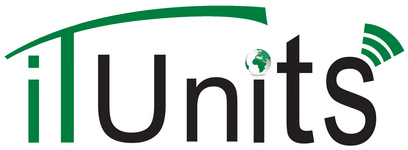 المرحلة الثانيةيوليو2013مقدمةمعايير اختيار الكليات المتقدمةمميزات المشروع بالنسبة للكلية التي يتم اختيارهاأهداف المشروعالعلاقة بين المشروع المقدم من الكلية ووحدات ومراكز تكنولوجيا المعلومات بالجامعةمسئوليات الجهات المشاركة في المشروعفترة تنفيذ المشروعمستحقات فريق العمل بالمشروعالشكل العام لوحدة الخدمات التكنولوجية بالكليةنموذج التقدم للمشروع - أطراف المشروعخطة الكلية بالنسبة لمشاريع تكنولوجيا المعلوماتتوصيف الوضع الحالي للكليةقائمة بالأجهزة المطلوب توفيرها من خلال المشروعخطة الاستمراريةتقييم لجنة التحكيم بالجامعة			سعياً من مشروع الـ ICTP  الى تفعيل خدمات تكنولوجيا المعلومات لتصل إلى المستفيدين بالكليات من طلاب وأعضاء هيئة التدريس وعاملين ورفع كفاءة العملية التعليمية من خلال استخدام تكنولوجيا المعلومات في التواصل بين المؤسسة التعليمية والطلاب وأعضاء هيئة التدريس، يقدم هذا المشروع فرصة للكليات للحصول على خدمات متميزة في تكنولوجيا المعلومات من خلال إنشاء وحدة للخدمات التكنولوجية.يهدف ICTP الى انشاء وحدة الخدمات التكنولوجية في كل كليات الجامعات خلال الاعوام القادمة بالمعدلات الآتية:يحتوي مقترح المشروع على مجموعة من البيانات بالإضافة إلى بيانات يجب استيفائها بمعرفة مدير المشروع.تعتبر قدرة الجامعات خلال الفترة السابقة على الاستفادة من مخرجات مشروعاتICTP  أحد المؤشرات التي سيتم الرجوع إليها عند اختيار الكليات التي ستتقدم لتلك المشروعات. تدعو كل جامعة كلياتها لتقديم مقترحات للمشروع بشكل تنافسي على أن يتم تقييم المشاريع المقدمة لاختيار النسبة المستهدفة من الكليات بناءً على المعايير التالية:البعد الجغرافي للكلية بحيث يستهدف الانتهاء من الكليات التي تبعد عن الحرم الجامعي بأولوية بعدها حيث أن الكليات التي تقع داخل الحرم الجامعي يمكنها الاستفادة بشكل مباشر من المشروعات المركزية داخل الجامعة.جودة وجدية المقترح المقدم من الكلية.خطة الاستمرارية المقترحة من جانب الكلية.مدى تفعيل تطبيقات نظم المعلومات الإدارية بالكلية.مشاركه الكلية في مشروع التعلم الالكتروني.وجود معمل واحد على الأقل متاح للطلاب لاستخدام الانترنت.حجم وانتشار شبكة المعلومات الداخلية بالكلية.التزام الكلية باستخدام الأدوات التكنولوجية في التدريس عند اعتماد اللوائح الجديدة للكلية.تقوم الجامعة بالتحكيم واختيار الكليات المرشحة من خلال:نائب رئيس الجامعةالمدير التنفيذي للمعلومات بالجامعةبعض مديري المشروعاتبعض عمداء الكليات التي لم تتقدم للحصول على تمويل عن طريق هذا المقترح في العام الحالي.يتم اعتبار الكلية التي يتم اختيارها لتنفيذ مشروع وحدة الخدمات التكنولوجية بها – أنها أولى في الرعاية فيما يلي على سبيل المثال لا الحصر:توفير ضعف الكمية من اجهزة العرض (Data show).توفير ضعف الكمية من اجهزة بدالات البيانات (Switches).توفير ضعف الكمية من اجهزة الربط اللاسلكية.تمويل فريق العمل اللازم للمشروع.عمل مستودع لمشروعات التخرج (ان وجدت) لحفظ حقوق الملكية الفكرية.صيانة المعامل الطلابية (في حدود 10 آلاف جنيه).يهدف هذا المشروع إلى تفعيل خدمات تكنولوجيا المعلومات على مستوي الكليات لخدمة العملية التعليمية وأعضاء هيئة التدريس والطلاب والعاملين، من خلال إنشاء وحدة للخدمات التكنولوجية (Information Technology Unit) تقوم بالمهام التالية: - تشغيل وصيانة شبكة المعلومات.- متابعة الاستخدام الفني للشبكة وتقديم الدعم الفني لجميع المستخدمين.- توفير شبكات اتصال لاسلكية بالإنترنت بالأماكن المفتوحة بالكلية تكون متاحة للطلاب وأعضاء هيئة التدريس.- تركيب الرخص الأصلية لنظم التشغيل وبرمجيات الأعمال المكتبية .- تركيب برامج الحماية ضد الفيروسات.- تحديث برمجيات الأجهزة.- الإشراف على صيانة الحاسبات والطابعات وتحديثها.- تشغيل وتفعيل خدمة البريد الالكتروني للطلاب وأعضاء هيئة التدريس.- الإشراف على البوابة الإلكترونية الخاصة بالكلية.- إنشاء مساحة لكل عضو هيئة تدريس على الموقع بما يمكن من رفع المواد العلمية الخاصة به والامتحانات السابقة ونماذج الإجابة.- استخدام تكنولوجيا المعلومات في كل ما من شأته خدمة العملية التعليمية والبحث العلمي.- تدريب العاملين بالكلية وأعضاء هيئة التدريس على تكنولوجيا المعلومات والاتصالات بواسطة مركز تدريب ICTP بالجامعة.- حل كافة الأعطال الموجودة في الأجهزة والشبكات والتنسيق مع شبكة معلومات الجامعة ومركز نظم المعلومات الإدارية ومركز التعلم الالكتروني ومشروع ميكنة المكتبات ومشروع التدريب.قراءة صوتية للكلما القاموس- تقديم الدعم الفني للمستخدمين والمستفيدين خاصة:    - مشروع تطبيقات نظم المعلومات الإدارية (MIS)    - مشروع المكتبة الرقمية وميكنة المكتبات    - مشروع التعلم الالكتروني    - مشروع البنية التحتية لشبكة المعلومات    - مشروع التدريب.   - مشروع البوابة الإلكترونيةويمكن للكلية إضافة أهداف جديدة طبقاً لاحتياجاتها وطرق التدريس بها بحيث تدخل في نطاق تكنولوجيا المعلومات:---------------------------------------------------------------------------------------------------------------------------------------------------------------------------------------------------------------------------------------------------------------------------------------------------------------------------------------------------------------------------------------------------------------------------------------------------------------------------------------------------------------------------------------------------------------------------------------------------------------------------------------------------------------------------------------------------------------------------------------------------------------------------------------------------------------------------------------------------------------------------------------قراءة صوتية للكلما القاموسان انشاء وحدات الخدمات التكنولوجية في الكليات يهدف في الأساس إلى تشغيل وتوطين التكنولوجيا داخل الكليات من خلال دعمها لتنفيذ أنشطة مشروعات ICTP  المركزية في الجامعات داخل الكليات الموجود بها الوحدات بالإضافة إلى أنشطة أخرى إضافية تدعم تكنولوجيا المعلومات. حيث أدركت إدارة ICTP  عند عمل تقييم ذاتي لأداء المشروعات أن الهيكل غير متزن بوجود مشاريع مركزية في الجامعات وعدم وجود فرق مناظرة في الكليات تساعد في تنفيذ هذه الأنشطة ويكون لها إدارة مستقرة بداخل الكلية، ومن هنا أتت فكرة إنشاء وحدات الخدمات التكنولوجية. جميع مشروعاتICTP  النجاح فيها تضامني وجماعي كما ان الاخفاق فيها تضامني وجماعي أيضا، فالمطلوب أن يعمل جميع مديري المشروعات المختلفة بالجامعات والكليات في إطار تعاوني وليس إطار تنافسي.الأستاذ الدكتور المدير التنفيذي للمعلومات بالجامعة هو المنوط به التنسيق بين وحدات تكنولوجيا المعلومات وبين السادة مديري المشروعات المركزية بالجامعة بما يحقق صالح الجميع.مسئولية الكلية:توفير المكان لوحدة تكنولوجيا المعلومات بحد أدنى غرفتين بمساحة لا تقل عن 45 متر مربع.تعيين الفريق الفني اللازم للمشروع والتعاقد معه اختيار أحد أعضاء هيئة التدريس ليكون مديرا للمشروعوضع أي نشاط ممول من ICTP ويخص تكنولوجيا المعلومات بالكلية تحت الاشراف الفني والإداري لمدير الوحدة.وضع الاحتياطات والمتطلبات اللازمة لنجاح المشروع بالكليةالتعريف بالمشروع في الكليةوضع خطة الاستمراريةاتخاذ أي قرارات إدارية تستلزم تعديل نظم العمل الداخلية وأسلوب التواصل بين الطلاب والكلية وبين الطلاب وأعضاء هيئة التدريس أو بين الكلية وأعضاء هيئة التدريس وإعداد التقارير والتسويات الماليةويضاف إلى ذلك أي مسئوليات تنفيذية تستجد أثناء تنفيذ المشروع.مسئولية مشروع تطوير نظم وتكنولوجيا المعلومات:تحديد خطة الأنشطة للوحدة ومتابعة تنفيذهاتقديم الدعم الفني اللازم توفير الدعم المالي اللازم للصرف على المشروع تجهيز وحدة تكنولوجيا المعلومات بالكلية بالأجهزة من تاريخ التوقيع حتى نهاية يونيو 2014 ويكون مشروع ICTP خلال تلك الفترة ملزم بتحويل المبالغ المالية المطلوبة للمشروع، ولإثبات جدية الكليات في المشروع ستتحمل الكلية نسبة 50% من راتب فريق العمل بالمشروع ويتحمل ICTP نسبة ال 50% الأخرى.مدير المشروع:مكافأة شهرية ثابتة نظير إدارية المشروع وأخرى متغيرة نظير مؤشرات أداء يتم تحديدها وتقييمها بمعرفة ICTP وطبقا للائحة المالية ويتم الصرف بصورة ربع سنوية. فريق العمل:يتم ترشيح فريق العمل بالوحدة بناء على مقابلات تتم بمعرفة الكلية ويتم الإختيار النهائي من خلال لجنة يشكلها مشروع ICTP ويتم تحديد مكافأة كل فرد بناء على خبراته ومؤهلاته وطبقا للائحة المالية.يقوم المدير التنفيذي للمعلومات بالجامعة بالتنسيق بين وحدات الخدمات التكنولوجية بكليات الجامعة ومديري باقي المشروعات في الجامعة.يدير الوحدة عضو هيئة تدريس بالكلية باختيار عميد الكلية.فريق العمل:يوصى أن يكون أولوية التعيين لأوائل الخريجين.يوصى أن يكون من خريجي كليات تتناسب مع التخصصات المطلوبة في المشروع.وأن يشمل الفريق الفني:فريق للشبكات (فردين: مهندس وفني).فريق النظم والبرامج والتطبيقات  (5 أفراد)يتم تخصيص مكان بمعرفة ادارة الكلية ويتم وضع لوحة بعنوان "وحدة الخدمات التكنولوجية" – ولوحة بقائمة الخدمات التي يمكن ان تقدمها الوحدة للطالب ولعضو هيئة التدريس وللموظف.يتم تدريب أفراد الفريق على المطلوب منهم بالكلية من قبل المشروع المقابل بالجامعة.تتضمن مهام فريق العمل: بالإضافة الى ما يستجد من أعمال أثناء تنفيذ المشروع ويدخل في نطاق عمله.نموذج التقدم للمشروعأطراف المشروعبيانات أساسية عن الكلية المتقدمة للمشروع:اسم الجامعة: اسم الكلية: العنوان: تاريخ الإنشاء: تاريخ اعتماد أخر لائحة أكاديمية بالكلية: عدد الطلاب بمرحلة البكالوريوس: 		طالبعدد الطلاب بمرحلة الدراسات العليا: 		طالببيانات إحصائية:موقف ربط شبكة الكلية بشبكة معلومات الجامعة:هل تم ربط الكلية بشبكة الانترنت؟ طريقة ربط شبكة الكلية مع شبكة الجامعة: سرعة الربط مع شبكة معلومات الجامعة:      	ميجا بايتفي حال وجود أي فرق عمل داخل الكلية تعمل في المشروعات المختلفة لمشروعات ICTP او في مجال تكنولوجيا المعلومات بشكل عام يرجى ملئ بياناتهم في الجدول التالي:يرجى وضع آلية مقترحة لكيفية تنسيق عمل هذه الفرق (في حال وجودها) تحت مظلة وحدة الخدمات التكنولوجيةيرجى وضع بيانات الهيكل الإداري المقترح للوحدة (في حال توافره حاليا) :الاستماعقراءة صوتية للكلماتالقاموساسم موظف عامموظف دولةمأمور موظفصفة رسميمرخص بهمقرر بهالتعاقد لمدة عام يتم خلاله تعيين عدد من الفنيين بالمشروع، وتتعاقد معهم الكلية بعقد مكافأة شاملة. ويعتبر راتب الكلية للمتعاقدين جزء من مساهمتها في المشروع. تتعهد الكلية بان تقوم بالاستمرار في تعيين الفنين بعد انتهاء المشروع وكذلك الاستفادة من مخرجات المشروع.يجب على الكليات المتقدمة إعداد خططتها في استمرارية المشروع بصورة كاملة كأن يقترح رسم خدمات إلكترونية يتم تحصيلها من الطلاب.مقترح خطة الاستمرارية من الكلية:  خطة المتابعة والتنفيذ:يرجى كتابة خطة المتابعة والتنفيذ فيما لا يقل عن 15 أسطر:توقيع لجنة التحكيماسم الكليةاسم الجامعة عميد الكليةالبريد الالكترونيعميد الكليةالتليفونمدير الوحدةالبريد الالكترونيمدير الوحدةالتليفونالمحتوياتمقدمة:العام الأول (2012 - 2013)20% من كليات كل جامعةتم التنفيذالعام الثاني (2013 – 2014)40% من كليات كل جامعةجاري التنفيذالعام الثالث (2014 – 2015)40% من كليات كل جامعةمستهدفمعايير اختيار الكليات المتقدمة:مميزات المشروع بالنسبة للكلية التي يتم اختيارها:أهداف المشروع:العلاقة بين المشروع المقدم من الكلية ووحدات ومراكز تكنولوجيا المعلومات بالجامعة:مسئوليات الجهات المشاركة في المشروع:فترة تنفيذ المشروع:مستحقات فريق العمل بالمشروع:الشكل العام لوحدة الخدمات التكنولوجية بالكلية:الهدفالأنشطةرفع كفاءة وتحسين شبكة المعلومات الداخلية بالكليةتشغيل وصيانة شبكة المعلومات. ‏‏ متابعة الاستخدام الفني للشبكة وتقديم الدعم الفني لجميع المستخدمين. ‏القيام بعمل التوسعات المطلوبة لشبكة الكلية السلكية واللاسلكية بالتنسيق مع شبكة الجامعة‎. ‎تفعيل أجهزة الفيديو كونفرنس ‏video conference‏ بالكلية‎. ‎رفع كفاءة البنية التحتية وتحديثها بالكليةالإشراف على الصيانة الدورية لأجهزة الحاسب وملحقاتها. ‏دراسة أوجه القصور وتحليل الأعطال والمشاكل ووضع الحلول المناسبة لأنظمة الحاسب. ‏إعداد تقارير دورية عن حالة الأجهزة والمعامل بالكليات. ‏تقنين وضع استخدام نظم التشغيل والبرمجيات وحماية الأجهزة ضد الفيروساتتحميل البرامج الأصلية ونسخ مضادات الفيروسات‎. ‎تحديث برمجيات الأجهزة. ‏صيانة الحاسبات والطابعات أو الإشراف على عقود الصيانة. ‏العمل على تطوير العملية التعليمية من خلال تدعيم التفاعل بين الطلاب وأعضاء هيئة ‏التدريستسويق المقررات الإلكترونية وتقديم الاستشارات الفنية والتدريب. ‏تدريب أعضاء هيئة التدريس ومعاونيهم علي رفع مصادر التعلم للمادة الدراسية والتعامل مع مكتبات ‏البوابة الالكترونية. ‏تدريب أعضاء هيئة التدريس بالكلية على إدارة منتديات الطلاباستخدام البريد الإلكتروني الرسمي في كافة المعاملات الإدارية وكذلك ‏في التواصل مع الطلابإدارة حسابات المستفيدين بالكلية على البريد الإلكتروني. ‏‏ تشغيل وتفعيل خدمة البريد الالكتروني للطلاب وأعضاء هيئة التدريس. ‏تبادل جميع المراسلات والمستندات من خلال البريد الإلكترونياستخدام الموقع الرسمي للكلية للتواصل مع كافة الأطراف المعنية‎جمع ونشر أخبار الكلية‎. ‎تحديث بيانات الكلية على البوابة الإلكترونية‎. ‎التدريب ونشر الوعي بين الطلاب على كيفية الاستفادة من البوابات الالكترونيةاستخدام المعاملات الالكترونية بدلا من المعاملات الورقيةالتدريب وتقديم الدعم الفني لتفعيل استخدام نظم المعلومات الإدارية ‏MISتدريب العاملين بالكلية وأعضاء هيئة التدريس على تكنولوجيا المعلومات والاتصالات بالتعاون مع ‏مركز تدريب ‏ICTP‏ بالجامعة. ‏استخدام نظام تتبع تذاكر المهام “‏Request Tracker‏” وهو نظام يستخدم لتنسيق وتتبع تنفيذ المهام بين ‏مجموعة من المستخدمين. ‏زيادة كفاءة استخدام المكتبة الرقميةإدارة حسابات المستفيدين بالكلية على المكتبة الرقمية. ‏تدريب أعضاء هيئة التدريس والهيئة المعاونة والطلاب لعمل حسابات على” ‏Google Scholar‏” و “Microsoft Academic Search”  وهي ‏خدمة مخصصة للطلبة والباحثين وذلك للعثور على أبحاث وملخصات ومعلومات في أي مجال من ‏مجالات البحث العلمي.‏الجامعة الجامعة الجامعة الجامعة مشروع إنشاء وحدات الخدمات التكنولوجية بالكلياتمشروع إنشاء وحدات الخدمات التكنولوجية بالكلياتمشروع إنشاء وحدات الخدمات التكنولوجية بالكلياتاسم المشروعالجامعة	كود المشروعالميزانية ومدة التعاقدالميزانية ومدة التعاقدالميزانية ومدة التعاقدالميزانية ومدة التعاقد12 شهرا12 شهرامدة المشروع بالشهورمدة المشروع بالشهوربيانات مدير المشروع (أحد أعضاء هيئة التدريس بالكلية)بيانات مدير المشروع (أحد أعضاء هيئة التدريس بالكلية)بيانات مدير المشروع (أحد أعضاء هيئة التدريس بالكلية)بيانات مدير المشروع (أحد أعضاء هيئة التدريس بالكلية)الاسم: الاسم: الاسم: الاسم: الوظيفة: الوظيفة: الوظيفة: الوظيفة: فاكس: الهاتف: الهاتف: الهاتف: المحمول: البريد الالكتروني: البريد الالكتروني: البريد الالكتروني: التوقيع:التوقيع:التوقيع:التوقيع:بيانات مدير وحدة إدارة المشروعات بالجامعةبيانات مدير وحدة إدارة المشروعات بالجامعةبيانات مدير وحدة إدارة المشروعات بالجامعةبيانات مدير وحدة إدارة المشروعات بالجامعةالاسم: الاسم: الاسم: الاسم: فاكس: الهاتف: الهاتف: الهاتف: المحمول: البريد الالكتروني: البريد الالكتروني: البريد الالكتروني: التوقيع:التوقيع:التوقيع:التوقيع:بيانات المدير التنفيذي للمعلوماتبيانات المدير التنفيذي للمعلوماتبيانات المدير التنفيذي للمعلوماتبيانات المدير التنفيذي للمعلوماتالاسم: الاسم: الاسم: الاسم: فاكس: الهاتف: الهاتف: الهاتف: المحمول: البريد الالكتروني: البريد الالكتروني: البريد الالكتروني: التوقيع: التوقيع: التوقيع: التوقيع: بيانات عميد الكليةبيانات عميد الكليةبيانات عميد الكليةبيانات عميد الكليةالاسم: الاسم: الاسم: الاسم: فاكس: الهاتف: الهاتف: الهاتف: المحمول: البريد الالكتروني: البريد الالكتروني: البريد الالكتروني: التوقيع:التوقيع:التوقيع:التوقيع:بيانات رئيس الجامعةبيانات رئيس الجامعةبيانات رئيس الجامعةبيانات رئيس الجامعةالاسم: الاسم: الاسم: الاسم: فاكس: الهاتف: الهاتف: الهاتف: المحمول:البريد الالكتروني: البريد الالكتروني: البريد الالكتروني: ختم الجامعة:التوقيع:التوقيع:التوقيع:ختم الجامعة:التاريخ     /       /2013التاريخ     /       /2013التاريخ     /       /2013خطة الكلية بالنسبة لمشاريع تكنولوجيا المعلومات:المشروعالوضع الحاليالوضع المستهدفمشروع البنية الأساسية لشبكات الجامعاتمشروع نظم المعلومات الادارية المتكاملةمشروع التدريب على تكنولوجيا المعلوماتمشروع المكتبات الرقميةمشروع التعليم الإلكترونيمشروع البوابة الإلكترونيةتوصيف الوضع الحالي للكلية:عدد الأقسام العلمية:عدد الأقسام الإدارية:إجمالي عدد أعضاء هيئة التدريس:إجمالي عدد الهيئة المعاونة:إجمالي عدد الموظفين:عدد معامل الحاسبات:إجمالي عدد أجهزة الحاسبات:فايبر	دائرة نقل معلومات نحاسيربط من خلال كابل UTP نحاسيالجهة التي يحصل منها على المكافأةالمكافأة التي يحصل عليها (إذا وجدت)المهام القائم بهاالدرجة العلمية أو المؤهلالوظيفةالاسممبيانات الهيكل الإداري المقترح للوحدة:ملاحظاتالدرجة العلمية أو المؤهلالوظيفةالاسممهندس شبكاتفني شبكاتعضو فريق النظم والبرامج والتطبيقاتعضو فريق النظم والبرامج والتطبيقاتعضو فريق النظم والبرامج والتطبيقاتعضو فريق النظم والبرامج والتطبيقاتعضو فريق النظم والبرامج والتطبيقاتقائمة بالأجهزة المطلوب توفيرها من خلال المشروع:الجهازالعددمكان التشغيل المقترحالسعرالاستخدامخطة الاستمرارية في حال توقف المشروع:                                                                        يعتمد،،،                                                                        يعتمد،،،أ.د/ المدير التنفيذي للمعلومات (CIO)أ.د/ المدير التنفيذي للمعلومات (CIO)تقييم لجنة التحكيم بالجامعة: